SOCIEDADE DE ENSINO SUPERIOR DA PARAÍBA CURSO DE GRADUAÇÃO EM XXXXXX COORDENAÇÃO DO CURSO DE XXXXXXRESUMOTÍTULO: SUBTÍTULOPalavras-chave:ALUNO(A):ORIENTADOR(A):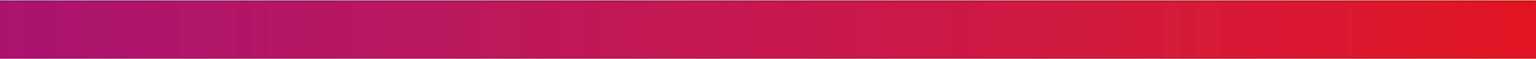 Cabedelo, PB202X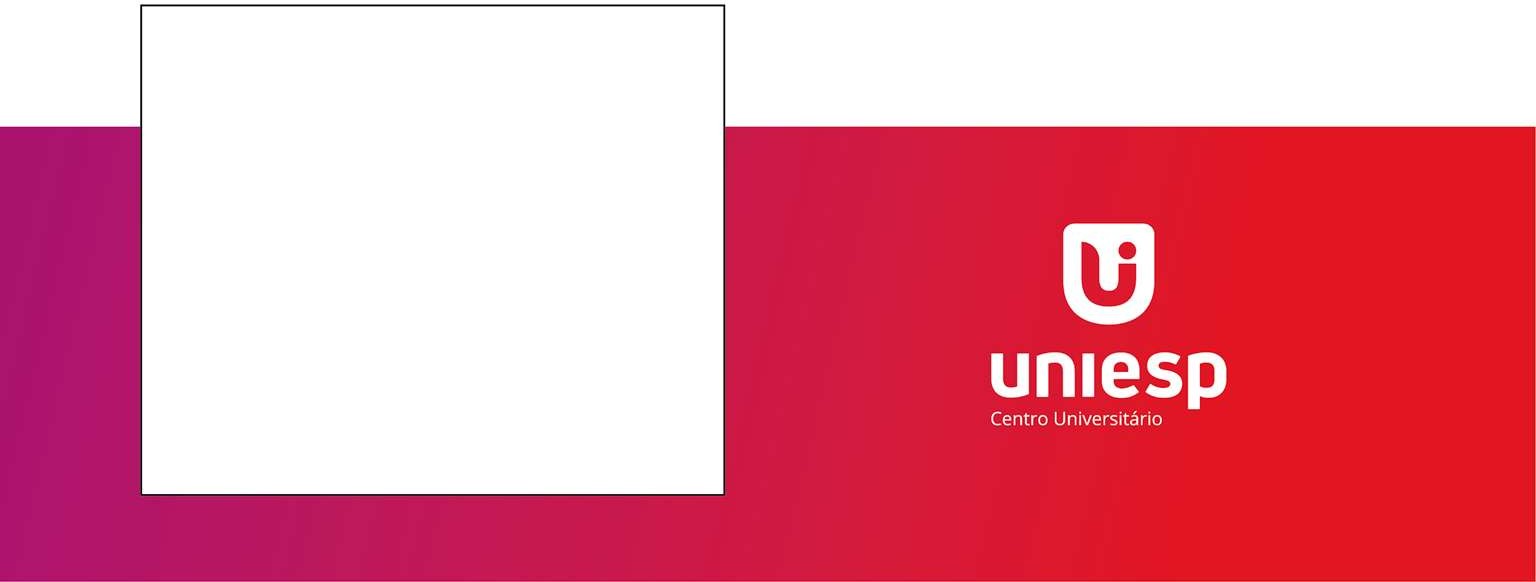 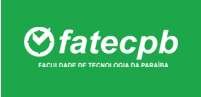 Ficha Catalográfica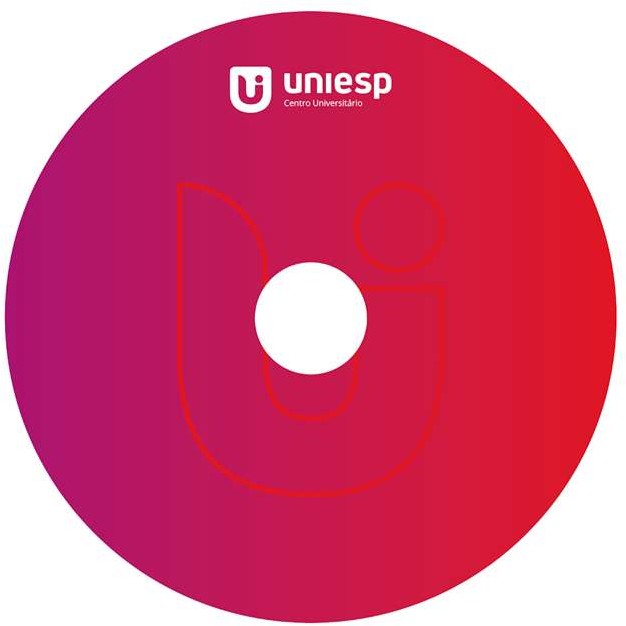 